ANNEXURE 1EXAMINATION NOTES AND DEVIATION CARDAll relevant working must be shown on the answer sheet.All work done on the chart must be done lightly, using a 2B pencil.Corrections applicable to courses and bearings must be calculated correct to the nearest 1° and plotted to a similar accuracy.DEVIATION CARDANNEXURE 2 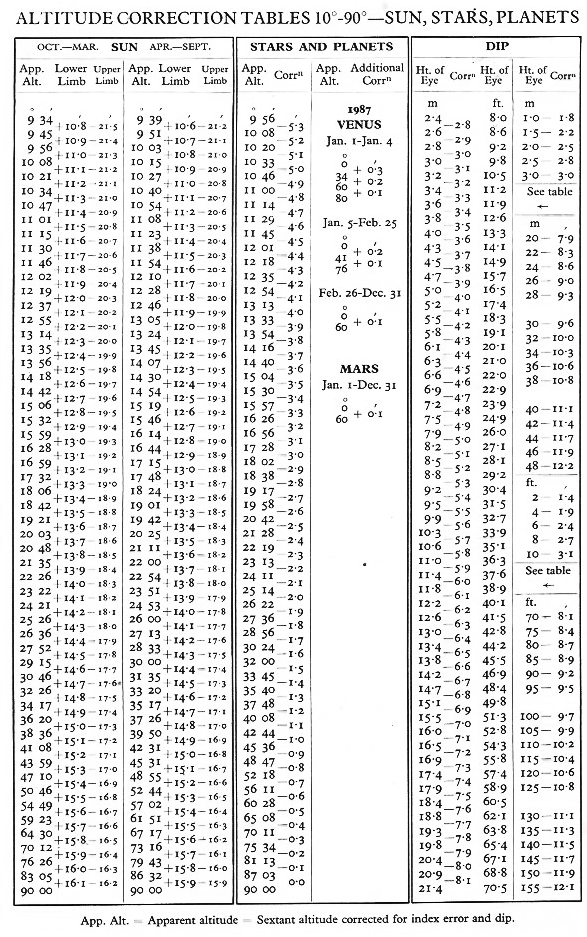 ANNEXURE 3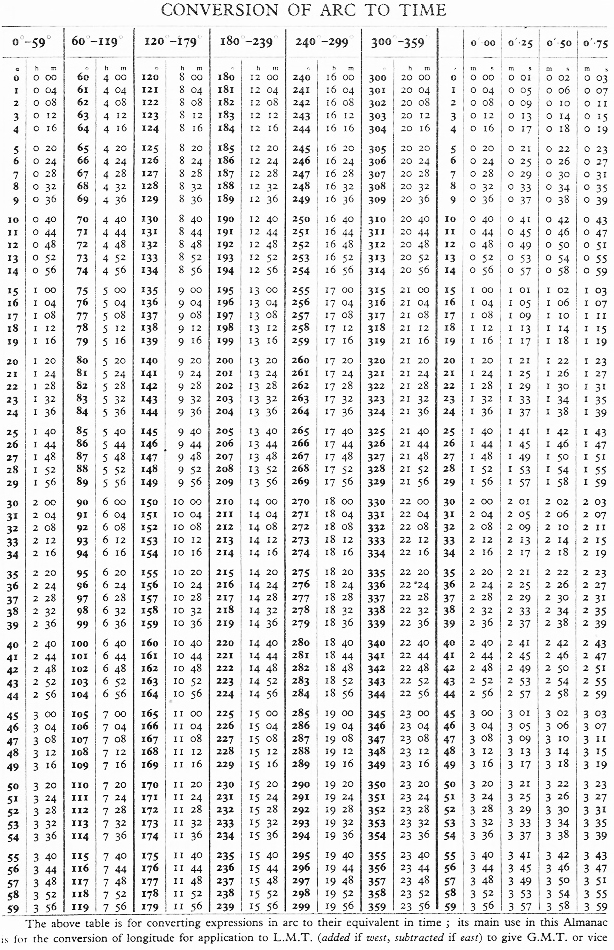 ANNEXURE 4 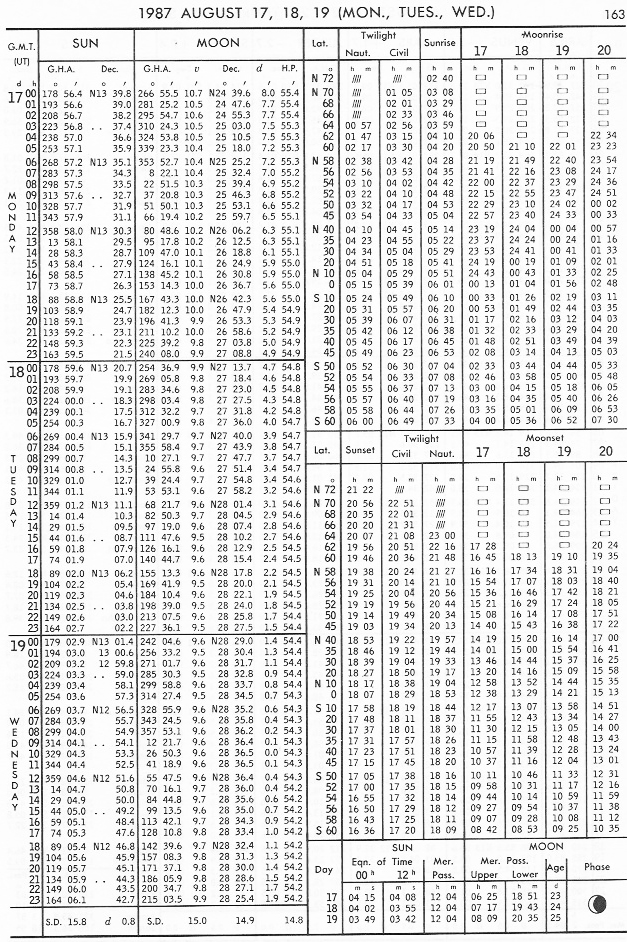 ANNEXURE 5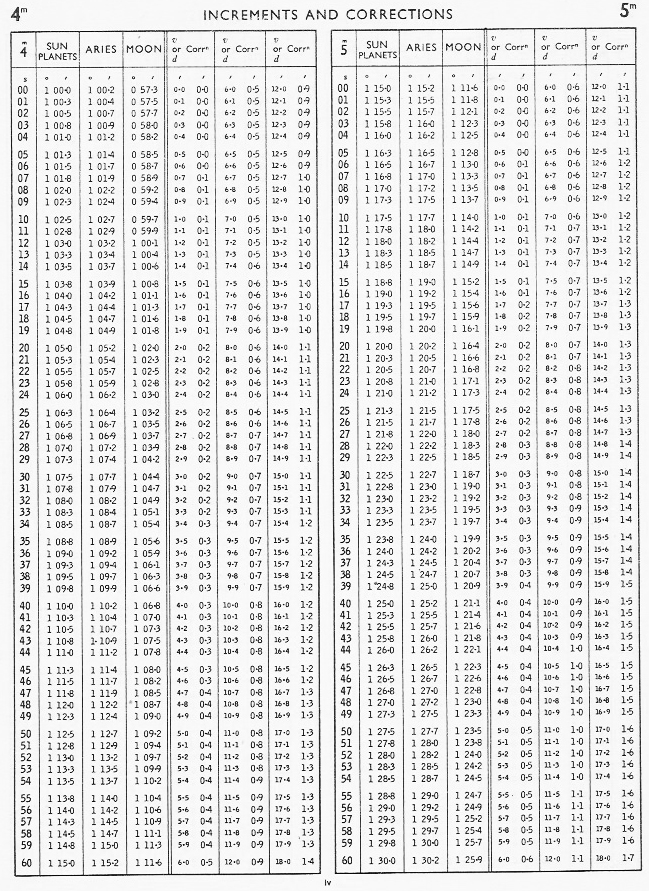 ANNEXURE 6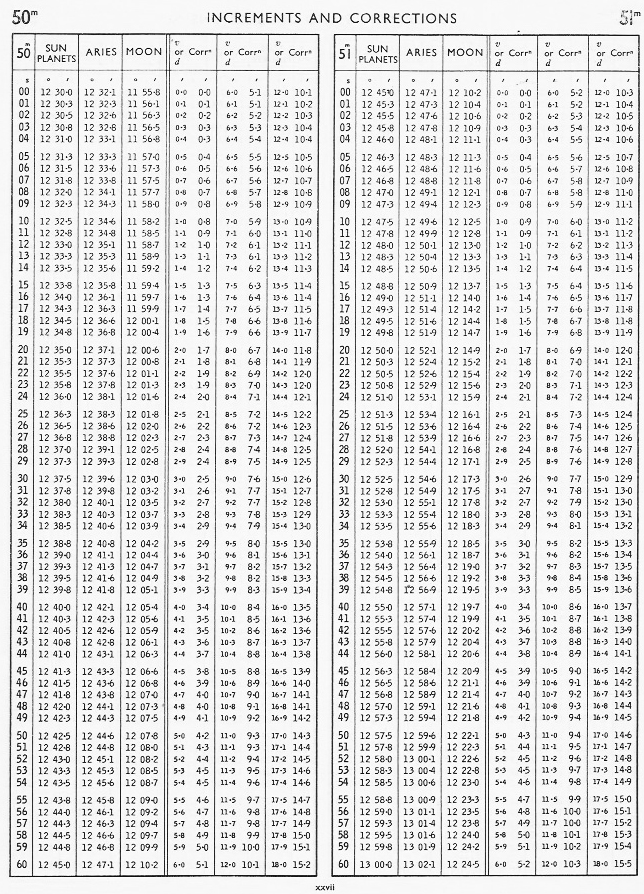 ANNEXURE 7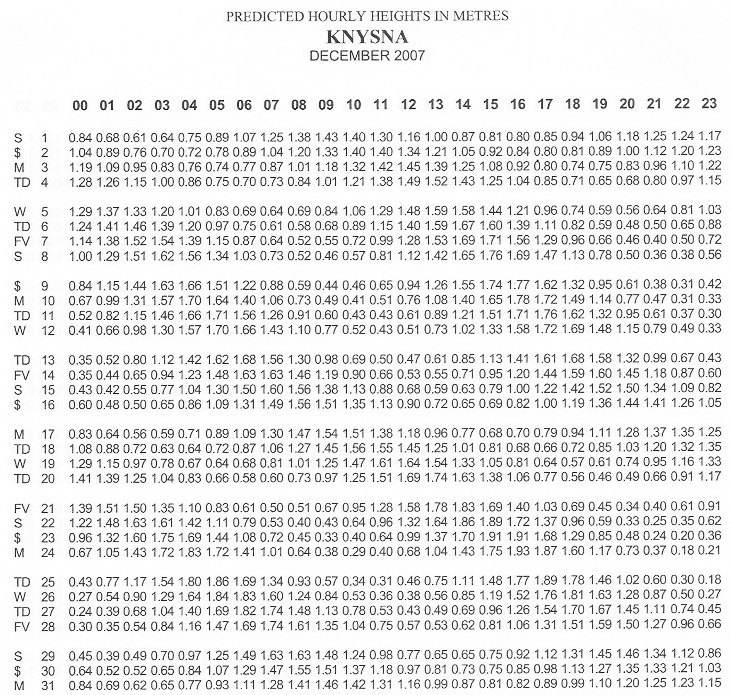 Comp. HeadDev.Comp. HeadDev.0000100200300400500600700800901001101201301401501601704° E5° E4° E3° E2° E1° E1° W2° W3° W4° W5° W4° W3° W2° W1° W0° 1° E2° E1801902002102202302402502602702802903003103203303403503° E4° E5° E4° E3° E2° E1° E0° 1° W2° W3° W4° W5° W4° W3° W2° W1° W2° E